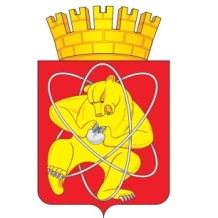 Муниципальное образование «Закрытое административно – территориальное образование  Железногорск Красноярского края»АДМИНИСТРАЦИЯ ЗАТО г. ЖЕЛЕЗНОГОРСКПОСТАНОВЛЕНИЕ    16.10.2018                                                                         	   		№ 1970г. Железногорск Об утверждении порядка представления, рассмотрения и оценки предложений граждан, организаций о включении наиболее посещаемых муниципальных  территорий общего пользования  в муниципальную программу «Формирование современной городской среды на 2018-2022 годы» В соответствии с Федеральным законом Российской Федерации от 06.10.2003 № 131-ФЗ «Об общих принципах организации местного самоуправления в Российской Федерации», постановлением Правительства Красноярского края от 29.08.2017 № 512-п "Об утверждении государственной программы Красноярского края «Содействие органам местного самоуправления в формировании современной городской среды»", в целях выработки эффективных решений, учитывающих мнения общественности, по вопросам повышения уровня благоустройства дворовых территорий многоквартирных домов,ПОСТАНОВЛЯЮ:1. Утвердить "Порядок представления, рассмотрения и оценки предложений граждан, организаций о включении наиболее посещаемых муниципальных  территорий общего пользования  в муниципальную программу «Формирование современной городской среды на 2018-2022 годы»" (Приложение № 1).2. Управлению делами Администрации ЗАТО г. Железногорск (Е.В. Андросова) довести настоящее постановление до сведения населения через газету «Город и горожане».3. Отделу общественных связей Администрации ЗАТО г. Железногорск (И.С. Пикалова) разместить настоящее постановление на официальном сайте муниципального образования «Закрытое административно-территориальное образование Железногорск Красноярского края» в информационно-телекоммуникационной сети «Интернет».4. Контроль над исполнением настоящего постановления возложить на первого заместителя Главы ЗАТО г. Железногорск по жилищно-коммунальному хозяйству С.Е. Пешкова.5. Настоящее постановление вступает в силу после его официального опубликования.Глава	ЗАТО г. Железногорск                                                             И.Г. КуксинПриложение № 1 к постановлению Администрации ЗАТО г. Железногорск от 16.10.2018 № 1970Порядокпредставления, рассмотрения и оценки предложений граждан, организаций о включении наиболее посещаемых муниципальных  территорий общего пользования  в муниципальную программу «Формирование современной городской среды на 2018-2022 годы»1. Общие положения1.1. Порядок представления, рассмотрения и оценки предложений граждан, организаций о включении наиболее посещаемых муниципальных  территорий общего пользования в муниципальную программу «Формирование современной городской среды на 2018-2022 годы» (далее по тексту — муниципальная программа) определяет механизм отбора общественных территорий и проектов по их благоустройству.Территория общего пользования – наиболее часто посещаемая территория соответствующего функционального назначения (площадь, набережная, улица, пешеходная зона, сквер, парк, иная территория) (далее по тексту – общественная территория).1.2. Отбор проводится в целях улучшения инфраструктуры ЗАТО Железногорск, вовлечения жителей в благоустройство общественных пространств.1.3. Организатором отбора является Администрация ЗАТО г. Железногорск (Управление градостроительства Администрации ЗАТО г. Железногорск).1.3.1. К обязанностям организатора отбора относятся:1) опубликование на официальном сайте муниципального образования «Закрытое административно-территориальное образование Железногорск Красноярского края» в информационно-телекоммуникационной сети «Интернет»  (далее по тексту — официальный сайт),  информации об отборе общественной территории, подлежащей благоустройству, в которой в обязательном порядке отражается:а) характеристика, описание (текстовое, графическое) общественной территории в настоящее время, место расположения (адрес), анализ существующих сценариев использования, анализ проблем, анализ ценностей и потенциала территории, задачи по её  развитию;б) характеристика, описание (текстовое, графическое) планируемых сценариев использования общественной территории по результатам работ по благоустройству согласно муниципальной программе;в) размер средств, предусмотренный на реализацию проекта по благоустройству общественной территории;г) сроки проведения отбора;д) ответственные лица;е) порядок участия граждан и организаций в отборе;2) проведение опроса граждан и выбор общественной территории;3) организация обсуждения и выработки проектов благоустройства общественной территории;4) организация работы общественной комиссии по развитию городской среды (далее по тексту — общественной комиссии), сформированной в соответствии с порядком, утвержденным постановлением Администрации ЗАТО г. Железногорск;5) опубликование результатов отбора общественной территории и выработанного проекта ее благоустройства на официальном сайте, а также в средствах массовой информации.2. Условия включения общественной территории в муниципальную программу2.1. В муниципальную программу включаются все общественные территории, нуждающиеся в благоустройстве (с учетом их физического состояния) и подлежащие благоустройству в указанный период.Физическое состояние общественной территории и необходимость 
ее благоустройства определяется по результатам инвентаризации общественной территории, проведенной в порядке, установленном постановлением Правительства Красноярского края от 18.07.2017 № 415-п.Очередность включения в программу наиболее посещаемых территорий общего пользования определяется по результатам опроса граждан.2.2. Отбор проводится между общественными территориями, расположенными в границах ЗАТО Железногорск и не относящихся к:- общему имуществу собственников многоквартирных домов;- территориям, находящимся в федеральной собственности, собственности субъектов Российской Федерации и (или) пользовании юридических и (или) физических лиц.2.3. Возможны следующие направления благоустройства общественных территорий:- размещение малых архитектурных форм (элементы монументально-декоративного оформления, устройства для оформления мобильного и вертикального озеленения, водные устройства, городская мебель, игровое, спортивное, осветительное оборудование);- установка (ремонт) объектов культурного наследия (памятников истории и культуры), благоустройство прилегающей к ним территории;- приведение в надлежащее состояние тротуаров, скверов, парков, уличного освещения;- высадка деревьев и кустарников (озеленение).3. Порядок проведения отбора общественной территории3.1. Выбор общественной территории, подлежащей благоустройству в 2019 году, осуществляется из числа территорий общего пользования, представленных на рейтинговое голосование в марте 2018 года и набравших следующее за победителем рейтингового голосования количество баллов, либо последующего этапа благоустройства территории общего пользования, набравшей наибольшее количество голосов и благоустраиваемой в 2018 году, в случае, если проектом ее благоустройства предусматриваются этапы его реализации. В течение 10 дней после опубликования информации, предусмотренной подпунктом 1 пункта 1.3.1. настоящего Порядка, граждане осуществляют электронное голосование за конкретную территорию общего пользования, участвующую в отборе для включения в муниципальную программу в целях благоустройства согласно пункту 3.1. настоящего Порядка. На сайте также должна быть предоставлена возможность предложить иную территорию, по которой также проводится голосование.3.2. По окончании голосования, общественная комиссия, оценивая в совокупности поданные голоса за каждую общественную территорию и поступившие заявки о поддержке определяет общественную территорию, подлежащую включению в муниципальную программу. Решение общественной комиссии подлежит размещению на официальном сайте.4. Разработка проекта благоустройства общественной территории 4.1. В течение 20 дней, после принятия решения об отборе конкретной территории, в соответствии с пунктом 3.3. настоящего порядка, организатор отбора собирает предложения по проекту благоустройства данной общественной территории и проводит общественное обсуждение всех предложений в целях выработки решения, учитывающего интересы различных групп. 4.2. Проведение общественного обсуждения возможно в виде электронного голосования на официальном сайте за конкретные предложения по благоустройству отобранной общественной территории.4.3. Подведение итогов обсуждения и выбор проекта благоустройства в целях его реализации осуществляется общественной комиссией, решение которой подлежит опубликованию на официальном сайте.